ИГРА-ВИКТОРИНА«Толерантность»Ход мероприятия1.Организационный моментНа  столах есть солнышки разных цветов, но у них не хватает лучиков. Учащиеся берут один лучик и садятся за тот стол, где солнышко того же цвета, что и лучик.Вы разбились на  4 команды. Улыбнитесь друг другу, подарите и мне свои улыбки! Спасибо! Улыбка всегда располагает к общению.1. Приветствие (слайд №1)Здравствуйте!Игра «Давайте поприветствуем друг друга»сложить руки (как в «молитве») на уровне груди и поклониться (Япония);потереться носами (Новая Зеландия);пожать друг другу руки, стоя на большом расстоянии друг от друга (Великобритания);крепко обняться и три раза поцеловать друг друга в щеки (Россия);показать язык (Тибет);очень крепко пожать друг другу руки, стоя близко друг к другу (Германия).Мы рады приветствовать всех вас на нашем мероприятии. Наша встреча посвящена тому, чтобы учиться жить вместе, принимая друг друга такими, какие мы есть, учиться понимать друг друга.Давайте познакомимся…..(представить организаторов, помощников), а в группах ребята знакомятся выполняя упражнения на знакомство.Упражнение: «Имя и эпитет».Цель:  возможность выучить имена участников и одновременно прорекламировать себя.Группа рассаживается по кругу. Один из участников представляется остальным и подбирает по отношению к себе какой-нибудь эпитет. Это прилагательное должно начинаться с той же буквы, что и имя, позитивным образом характеризовать человека и по возможности содержать преувеличение, например: «Магнетическая Магда, гениальный Геннадий, буйный Борис» и т. д. Второй выступающий сначала повторяет имя и эпитет предыдущего участника, затем добавляет собственную комбинацию. Третий повторяет оба варианта и потом представляется сам. Так происходит и дальше по кругу.2. Притча «Ладная семья» (слайд № 2)- Школа – это семья. И хотелось бы, чтобы в нашей семье царил покой, мир, уважение и взаимопонимание. Что же для этого нужно. Прослушайте притчу, и вы всё поймёте.«Жила-была на свете семья. Она была не простая. Более 100 человек насчитывалось в этой семье. И занимала она целое село. Так и жили всей семьей и всем селом. Вы скажите: ну и что, мало ли больших семей на свете. Но дело в том, что была эта семья особая – мир и лад царили в этой семье. Ни ссор, ни ругани, ни, Боже упаси, драк и раздоров. Дошел слух об этой семье до самого владыки государства. И он решил проверить, правду ли молвят люди. Прибыл он в село, и душа его возрадовалась: кругом чистота, красота, достаток и мир. Хорошо детям, спокойно старикам. Удивился владыка. Решил узнать, как жители села добились такого лада, пришёл к главе семейства: расскажи, мол, как ты добиваешься такого согласия и мира в твоей семье. Тот взял лист бумаги и стал что-то писать. Писал долго, видно, не очень силён был в грамоте. Затем передал лист владыке. Тот взял бумагу и стал разбирать каракули старика. Разобрал с трудом и удивился. Три слова были начертаны на бумаге:…» (слайд № 3 задание)Задание 1. Время на выполнение задания 2 минуты.Каждая группа отвечает, комментируя свой ответ.Анимация проверка заданияЛюбовьПрощениеТерпениеИ в конце листа: 100 раз любовь, 100 раз прощение, 100 раз терпение. Прочёл владыка, почесал за ухом и спросил: «И всё?». «Да, – ответил старик, – это и есть основа жизни всякой хорошей семьи. И мира тоже».- Согласны ли вы с тем, что написал на листе бумаги глава семьи?- Какой вывод вы сделали для себя?3. Что такое толерантность?- Все эти понятия можно объединить, одним словом.(слайд № 4) «Отгадай ребус»
(слайд № 5) РебусЗадание 2. Время на выполнение задания 2 минуты.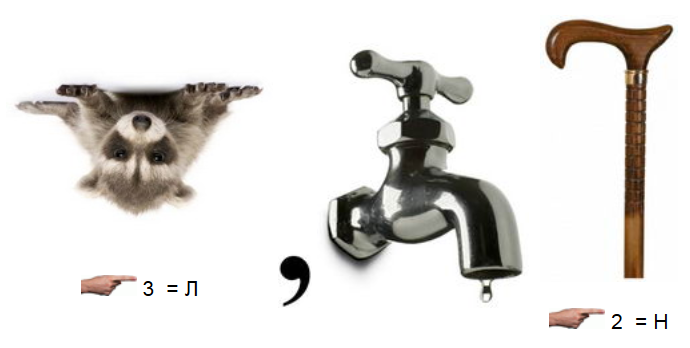 Анимация проверка задания. По щелчку выходит слово ТОЛЕРАНТНОСТЬ- Конечно, не всем, может быть, знакомо это слово. И, на первый взгляд, звучит оно совершенно непонятно, но в современном мире, где вам предстоит жить, вы еще не раз услышите его. В жизни человек общается с представителями различных национальностей, культур, конфессий, социальных слоев, поэтому важно научиться уважать культурные ценности, как своего народа, так и представителей другой культуры, религии.4. История происхождения понятия толерантность (слайды № 6,7).- И так, что же такое «толерантность»? Заглянем в прошлое.На рубеже XVIII-XIX веков во Франции жил Талейран-Перигор, князь Беневентский. Он отличился тем, что при разных правительствах (и при революционном, и при Наполеоне, и при короле Людовике XVII) оставался неизменно министром иностранных дел. Это был человек, талантливый во многих областях, но, несомненно, более всего - в умении учитывать настроения окружающих, уважительно к ним относиться, искать решение проблем способом, наименее ущемляющим интересы других людей. И при этом сохранять свои собственные принципы, стремиться к тому, чтобы управлять ситуацией, а не слепо подчиняться обстоятельствам.С именем этого человека и связанно понятие “толерантность”.(слайд № 8)- Что означает слово толерантность?- На разных языках это слово звучит по-разному, но смысл его единый (французский, английский, китайский и другие переводы слова). А как вы думаете, какое слово является ключевым для понятия толерантность?- Конечно, это слово терпимость.(слайд № 9 задание)Составьте синквейн к слову ТОЛЕРАНТНОСТЬ.Задание 3. Время на выполнение задания 5 минут.5. Праздник толерантности – 16 ноября (слайд № 10 задание)- Когда отмечают День Толерантности?Задание 4. Время на выполнение задания до 1 минуты.Проверка(слайд № 11)- 16 ноября жители многих стран мира отмечают Международный день толерантности или День терпимости. Этот праздник был учрежден в 1996 году по решению Генеральной Ассамблеи ООН. 16 ноября 1995 года, в Париже участники двадцать восьмой конференции ЮНЕСКО, а это 185 стран, приняли Декларацию принципов толерантности.- Для того чтобы быть более терпимыми к людям других национальностей, надо много знать об особенностях разных культур, много читать, интересоваться.- В каждой стране мира есть свои традиции, символы. Вот сейчас мы проверим, что вы об этом знаете.(слайд № 12 задание)«Что бы это значило?»Задание 5. Время на выполнение задания 4 минуты.Эта птица у китайцев означает долгожительство, счастливую и умиротворенную старость, у христиан символизирует целомудрие, чистоту. Сыновнюю почтительность олицетворял у египтян, римлян. Символизирует также приход весны и новой жизни, и потому является благовещенской птицей. Поселившийся на крыше дома, символизирует мир и достаток (аист).Эта птица стала символом мира. В христианстве считался символом Святого Духа. В Библии эта птица, выпущённая Ноем, принёсла ему оливковую ветвь как символ примирения стихии. Считается знаком прощения людей. В средневековье она была непременным атрибутом Благовещения, Крещения, Троицы (голубь).Это символ мудрости чувств; у ацтеков – центр человека, религии и любви, у евреев – Храм Божий, у кельтов – благородство и сострадание. Пылающее – означает религиозное рвение, пронзенное стрелой – покаяние (эмблема Святого Августина) или неразделенную любовь (сердце).Это атмосферное оптическое и метеорологическое явление, наблюдаемое обычно после дождя или перед ним. Выглядит как окружность, составленная из цветов спектра. В скандинавской мифологии это мост, соединяющий Мидгард – мир людей и Асгард – мир богов. В древнеиндийской – лук бога грома и молнии Индры. По славянским и индейским поверьям, она, подобно змею, пьёт воду из озёр, рек и морей, которая позже проливается дождём (радуга).Проверка(слайд № 13)Выполнив следующее задание, вы соберете изображение символа толерантности.(слайд № 14 задание)Собери пазл (картинки для пазлов в презентации слайд №14)Задание 6. Время на выполнение задания 3 минуты.ПроверкаАнимация проверка задания. По щелчку выходят картинки эмблемыМы видим, что визуальным выражением толерантности является радужный спектр, символизирующий многообразие цветов и оттенков, своеобразие всех людей мира.- Каждый цвет толерантности – это качества, которые должен проявлять по-настоящему толерантный человек.Задание 7. Выберите пять слов — качеств, подходящих, к человеку, обладающим толерантным отношением.Время на выполнение задания 2 минуты.ПроверкаКаждая группа зачитывает слова-качества, начиная с фразы:Быть толерантным, значит быть…..(слайд № 15 задание)Люди годами наблюдали за человеческим поведением. И как кладезь мудрости излагали главную мысль в пословицах и поговорках.Восстановите пропущенное слово в пословицахЗадание 8. Время на выполнение задания 3 минуты.(слайд № 18) Анимация проверка задания. По щелчку выходят пословицы.Проверку выполняем в следующей очередности:1-группа красных смайликов;Для дорогого друга ВОРОТА настежь.Одёжа хороша новая, а друг – СТАРЫЙ.Человек без друзей, что сокол БЕЗ КРЫЛЬЕВ.2- группа желтых смайликов;Только сильные УМЕЮТ прощать.Лучше НЕ ССОРИТЬСЯ, чем прощение просить.Сильнее всех ПОБЕД - прощение.3- группа зеленых смайликов;Доброе слово ЛЕЧИТ, злое калечит.ДЕЛАЙ другим добро – будешь сам без беды.Доброе братство лучше БОГАТСТВА.4 - группа синих смайликов.Где ЛАД, там и клад.В СОГЛАСНОМ стаде и волк не страшен.ДРУЖНО за мир стоять – войне не бывать.Мы живём в одном большом доме – России. В нашей стране дружат между собой люди разной национальности.Сейчас мы с вами совершим короткое путешествие по разным странам.Внимание! Викторина.«Такие разные народы»Именно в этой стране елочка со звездой на макушке, салат «Оливье» и «Ирониясудьбы» по телевизору давно стали обычными атрибутами Нового года. (РОССИЯ)В этой стране на Новый год принято избавляться от всего старого и надоевшего. Егопросто выбрасывают из окон на улицу. (ИТАЛИЯ)В этой стране при первом ударе часов хозяева дома обязательно должны открытьзаднюю дверь и выпустить старый год. А с двенадцатым – открыть переднюю ивпустить год новый. (АНГЛИЯ)Жители этой страны в Новый год наполняют водой всю посуду, которая только естьпод рукой, а в праздничную полночь дружно выплескивают ее – прямо в окна.Таким образом, они желают Новому году светлого пути. (КУБА)«Национальные блюда на нашем столе»Блюдо украинской кухни. Род маленьких пирожков из пресного теста с начинкой из творога, ягод. А бывает еще с картошкой и капустой. (ВАРЕНИКИ)Это блюдо русской кухни – символ солнца. Готовится из жидкого теста, которое выливается на раскаленную сковороду. (БЛИНЫ)Блюдо кавказской кухни. Кусочки мяса, жареные на металлических или деревянных палочках. (ШАШЛЫК)Блюдо армянской кухни. Пшеничный хлеб в виде тонких больших лепешек.(ЛАВАШ)«Загадки». Загадки разных народов учат быть внимательными, наблюдательными, заставляют думать, размышлять.Казахская – «50 шалунов мне легли на ладонь, отпущу одного – сразу вспыхнет огонь». (СПИЧКИ)Татарская – «Старик – мужик, на улице стоять не велит, за нос домой тянет» (МОРОЗ).Русская – «Через речку лег, мне бежать помог». (МОСТ)Удмуртская – «Придет черная корова и всех повалит». (НОЧЬ)(слайд № 22)Подведение итогов. Вручение грамот.И закончить нашу встречу мне хочется такими словами:Только в этом спасенье,Спасенье в одном:Относиться друг к другу с добром и теплом.Научиться свободно, с достоинством жить, но при этом к другимРавнодушным не быть.Всего вам доброго, счастья, успехов!(слайд № 23)